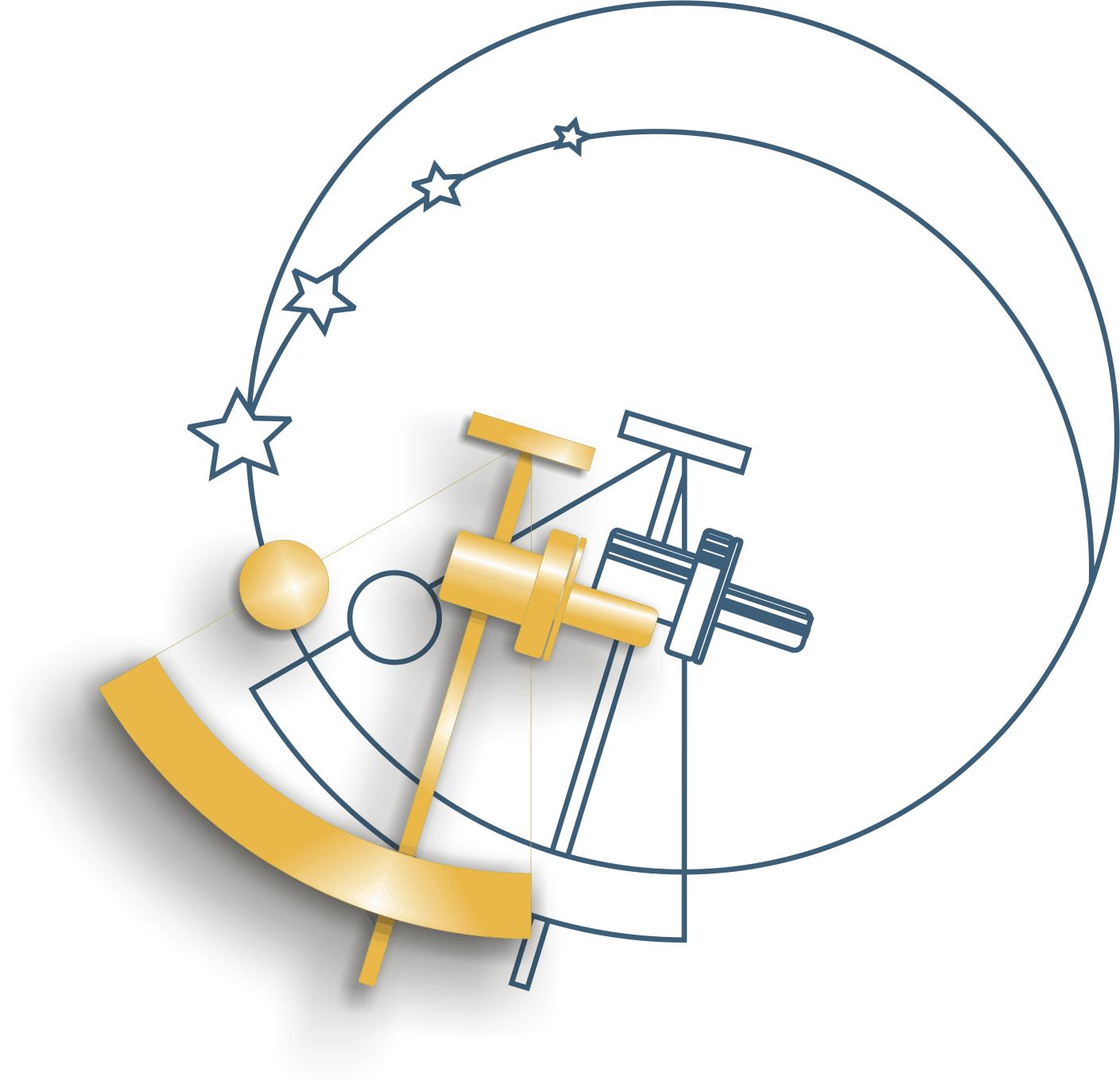 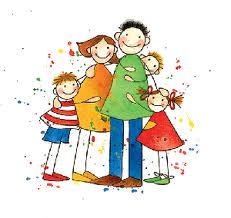 IL SESTANTE Studio di Psicologia e Psicoterapia e La Casa delle Mamme e dei Papà Spazio di ascolto e aiuto psicologico per genitori e bambiniPER PAPA’ CON BAMBINI DA 0 A 5 ANNICiclo di 3 incontri + 2 di approfondimento su:IL POSTO DEL PADRE NELLA RELAZIONE CON I BAMBINIPercorso in piccolo gruppo (max 8 partecipanti) I papà si confrontano sul ruolo di padre e sulla crescita dei piccoli, sotto la guida del Dott. Marco Raviola e dalla Dott.ssa Cristina Roccato, Psicologi, Psicoterapeuti della Relazione Genitori-Bambino.PRIMO INCONTRO: Martedì 4 novembre ore 19-21Il mondo visto con lo sguardo dei bambini. SECONDO INCONTRO: Martedì 18 novembre ore 19-21Sintonizzazione e rotture. Lo svolgimento della relazione tra papà e bambini. TERZO INCONTRO: Martedì 2 dicembre ore 19-21Confini che separano e che mettono in contatto. La funzione della regola nello sviluppo dei bambini.2 INCONTRI DI APPROFONDIMENTO: Martedì 16 dicembre e Martedì 13 gennaio ore 19-21Lavoro di gruppo volto alla comprensione e risoluzione di problematiche specifiche portate dai partecipanti. DOVE: Il Sestante: Via Piffetti, 19 - TorinoCOSTI: 75 euro a partecipante per il ciclo di 3 incontri (da saldare al primo incontro) + 25 euro per ciascun incontro di approfondimento.  INFORMAZIONI E ISCRIZIONI: E’ necessario iscriversi telefonando o inviando una mail a:Dott. Marco Raviola: 3397981611 		e-mail:  marc.raviola@gmail.comDott.ssa Cristina Roccato: 3899237314	e-mail: cristina.roccato@libero.it IL SESTANTE Via Piffetti, 19 – Torino  	www.ilsestante.orgLA CASA DELLE MAMME E DEI PAPA’ – Via Saluzzo, 54- Torino www.lacasadellemammedeipapa.it